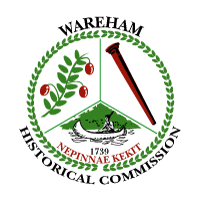                      Wareham Historical CommissionJoint Meeting with Wareham Historical DistrictCommissionMeeting Notice and AgendaWareham Town Hall-Room 27Wednesday, February 22, 20176:30 p.m.Demo Delay Hearing in Wareham Narrows Historic DistrictWHC Members, please review property in the Narrows District below for discussion and vote at this joint meeting with WHDC.2 Cedar Street/ Mr. Scott Atwood